EDITAL 047/2020 - PPGHABERTURA DE INSCRIÇÃO PARA SELEÇÃO DE MESTRADO DO PROGRAMA DE PÓS-GRADUAÇÃO EM HISTÓRIA, ÁREA DE CONCENTRAÇÃO EM HISTÓRIA, PODER E PRÁTICAS SOCIAIS, ANO LETIVO 2021.A Coordenação Especial do Programa de Pós-Graduação em História da Universidade Estadual do Oeste do Paraná, no uso de suas atribuições estatutárias e regimentais, Considerando a Resolução nº 145/2019 - CEPE, de 18 de julho de 2019, que aprovou o Regulamento do Programa de Pós-Graduação em História do Campus de Marechal Cândido Rondon;Considerando a Resolução nº 078/2016-CEPE, de 02 de junho de 2016, que aprovou as Normas Gerais para os Programas de Pós-Graduação da Unioeste.Considerando a Resolução nº 98/2005-COU, que aprovou a criação do Curso de Mestrado em História; Considerando o APCN 1836, de 15 de setembro de 2005, que recomendou o Programa de Pós-Graduação em História, com Área de Concentração em: História, Poder e Práticas Sociais, Mestrado, bem como a homologação através da Portaria Ministerial —MEC n'.077, de 31/08/2012, publicada no DOU de 13/09/2012;Considerando os critérios de avaliação dos Programas de Pós-Graduação (PPG) para a área 40- História da CAPES, que incentivam a existência de uma política de Cotas e Ações Afirmativas pelos PPGs;TORNA PÚBLICO:I – DAS INSCRIÇÕES1.1. Estarão abertas as inscrições, no período de 01 de março a 03 de maio de 2021, para seleção de candidaturas ao Mestrado em História, Área de Concentração História, Poder e Práticas Sociais, ofertado pelo Programa de Pós-Graduação em História da Universidade Estadual do Oeste do Paraná (PPGH/Unioeste).1.2. Poderão inscrever-se:1.2.1. Portadores de diploma de curso de Graduação, de nível pleno; concluintes portadores de certificado de conclusão de curso superior; portadores de declaração emitida por instituição de ensino superior contendo previsão de conclusão de curso.1.2.2. No caso de candidato(a) portador(a) de diploma de curso de Graduação expedida por instituição estrangeira, será necessário a apresentação de documento de revalidação e/ou equivalente, observadas ainda as disposições da Unioeste referentes a documentos escritos em língua estrangeira.1.3. As inscrições são gratuitas. 1.4. Para se inscrever, o candidato deverá preencher o cadastro on-line por meio da página eletrônica https://midas.unioeste.br/sgps/#/stricto. Em seguida, o candidato deve enviar para o endereço eletrônico do PPGH/Unioeste (ppgh_unioeste@hotmail.com.br / rondon.pos.historia@unioeste.br), até às 17 horas do dia 03 de maio de 2021, cópia digital (em formato PDF) dos documentos abaixo listados (ver Título II, “Da Documentação”). Caso o tamanho do arquivo exceda o limite suportado pelo servidor de e-mail, compactar o arquivo em formato zip. ou rar. Se mesmo assim o arquivo exceder o limite de tamanho, o candidato deverá entrar em contato com a secretaria do PPGH. A responsabilidade pelo envio dos arquivos cabe inteiramente ao candidato.II - DAS VAGAS DE AMPLA CONCORRÊNCIA E DE COTAS2.1. Para o ano letivo de 2021, serão oferecidas até 18 (dezoito) vagas.2.2 Até 6 (seis) vagas serão ocupadas para o Mestrado pelo sistema de cotas, na seguinte distribuição: a) duas para pessoas negras (pretas ou pardas); b) duas para pessoas indígenas; c) uma para pessoa Trans; d) uma para pessoa portadora de deficiência. Não havendo candidata(o)s, as vagas de cotas serão somadas ao número de vagas de ampla concorrência;2.3 No ato da inscrição, o candidato deverá indicar a respectiva Linha de Pesquisa de seu interesse.2.4 Serão selecionados preferencialmente 06 (seis) candidatos, distribuídos por cada uma das três Linhas de Pesquisa que integram o PPGH/Unioeste, totalizando o número de 18 (dezoito) vagas.III – DA DOCUMENTAÇÃO3.1. Em conformidade com o item 1.4., os candidatos deverão enviar à secretaria do PPGH/Unioeste a seguinte documentação: Comprovante de inscrição no sistema Stricto, enviado automaticamente ao e-mail do candidato após preenchimento do cadastro on-line disponível em https://midas.unioeste.br/sgps/#/stricto;Ficha de inscrição devidamente preenchida (Anexo 1 deste edital);Cópia do RG, ou documento equivalente para o caso de estrangeiros, e do CPF;Cópia do diploma ou certificado de conclusão do curso de Graduação reconhecido pelo MEC, ou declaração oficial de provável formatura; Cópia do histórico escolar da graduação;Uma cópia impressa do currículo gerado na plataforma eletrônica Lattes/CNPq, devidamente atualizado.Uma cópia do projeto de pesquisa, estruturado de acordo com o item  deste Edital.Os candidatos que optarem pela inscrição na opção COTAS devem levar em conta a seguinte documentação:Cotas para pessoas Negras (pretas ou pardas) - Cópia digitalizada da Auto declaração de grupo racial (anexo III), conforme os termos dos requisitos pertinentes à cor e raça utilizados pelo Instituto Brasileiro de Geografia e Estatística (IBGE); e carta expositiva. Cota para Indígena - Cópia digitalizada da Declaração de Grupo étnico (anexo IV) e da  Carta de Recomendação (anexo IV); e carta expositiva.  Cota para Pessoa Trans. - Cópia digitalizada da Auto declaração de pessoa trans. (anexo V); e, carta expositiva. Cota para Pessoa portadora de deficiência - Cópia digitalizada da Auto declaração de pessoa portadora de deficiência (anexo VI); e laudo médico para comprovação da deficiência e garantia de direitos. O laudo médico emitido no ano de 2020, onde conste assinatura e CRM do médico especialista, a descrição da deficiência e o Código Internacional de Doenças (CID) correspondente à condição que caracteriza a deficiência.Considera-se pessoa portadora de deficiência aquelas que se enquadram nas categorias relacionadas no Artigo 4.º do Decreto Federal N.º 3298/99 e suas alterações e a Súmula 377 do Superior Tribunal de Justiça (STJ) e a Lei n.º 13146, de 06 de julho de 2015;Havendo necessidade de recursos especiais para a realização das provas ou da entrevista aos candidatos (as) portadores de deficiência, estes deverão ser solicitados através do preenchimento de formulário específico (anexo VII).A carta expositiva exigida para as vagas específicas para negros, indígenas e pessoas trans deverá conter auto identificação evidenciando seu pertencimento ao segmento populacional alvo da Ação Afirmativa, e relato sobre a trajetória acadêmica e pessoal do/a candidato/a que contextualize sua opção pelo ingresso via ações afirmativas no PPGH. A carta expositiva deverá ser redigida com no mínimo 250 (duzentos e cinquenta) e no máximo 500 (quinhentas) palavras. A não adequação do memorial escrito aos quesitos solicitados acima implica a não homologação da inscrição do/a candidato/a para concorrer as vagas destinada às políticas de ação afirmativa. A(o)s candidata(o)s que se inscreverem para uma das vagas de qualquer das cotas, poderão ser convocados a participar de uma banca, caso haja denúncia ou qualquer dúvida com relação à autenticidade de sua Autodeclaração, Laudo Médico, ou Declaração de Pertencimento; Casos omissos serão decididos pelo Colegiado do PPGH.3.2. O PPGH/Unioeste não se responsabiliza por inscrição não recebida devido a fatores de ordem técnica-computacional, falhas de comunicação ou congestionamento das linhas de comunicação que impossibilitem a transferência dos dados. As informações prestadas são de inteira responsabilidade do candidato.3.3. Havendo mais de uma inscrição registrada no sistema Stricto, por parte de um mesmo candidato, será considerada a última inscrição efetuada, desde que a documentação exigida no item 2.1. tenha sido enviada eletronicamente dentro do prazo estipulado neste Edital.3.4. Após o envio dos documentos de inscrição para a secretaria do PPGH/Unioeste, não será aceita anexação de documentos no processo.3.5. A inscrição no processo de seleção de que trata o Edital implica a aceitação e concordância tácita no que respeita às normas ora estabelecidas nesse Edital.IV - DAS AVALIAÇÕES4.1. O Processo Seletivo para ingresso no curso de Mestrado, ano letivo de 2021, é constituído pelas seguintes etapas:4.1.1. 1ª Etapa: Avaliação de Projeto de Pesquisa, de caráter eliminatório, com peso 4,0 (quatro), conforme consta no “Título VI – Do Cronograma”.4.1.2. O Projeto de Pesquisa deverá ter de 15 a 20 páginas, apresentado conforme a seguinte estrutura:Dados de Identificação (contendo o título do projeto de pesquisa, nome do/a candidato/a, indicação da Linha de Pesquisa à qual o/a proponente pretende vincular-se).(Uma descrição quanto às Linhas de Pesquisa que compõem o PPGH se encontra em: https://www5.unioeste.br/portalunioeste/pos/ppgh/sobre/o-programa/linhas-de-pesquisa)Introdução (contendo delimitação do tema e apresentando o estado da arte. Especificar a problemática e estabelecer o recorte temporal e espacial). Justificativa (pessoal, social e acadêmica).Objetivos- Geral;- Específicos.Fundamentação teórica (exposição dos referenciais teóricos a fundamentar a análise). Fontes e metodologia de pesquisa (contendo a descrição, viabilidade e o acesso à fontes, bem como a discussão metodológica).Cronograma de execução das atividades.Referências. 4.2. 2ª Etapa: Entrevista, de caráter classificatório, com peso 4,0 (quatro), a ser realizada conforme consta no “Título VI – Do Cronograma”.4.3. 3ª Etapa: Avaliação e Pontuação de Currículo gerado na Plataforma Lattes, de caráter classificatório, com peso 2,0 (dois), conforme as datas que constam no “Título VI – Do Cronograma”.4.3.1. A documentação comprobatória referente ao currículo, organizada de acordo com a sequência descrita no Anexo II a este Edital, deverá ser enviada ao endereço eletrônico do PPGH/Unioeste por meio de cópia digital em formato PDF, até o dia 16 de maio, apenas para os candidatos aprovados na 1a etapa. O não cumprimento desta norma implica em desclassificação do candidato.4.3.2. O candidato aprovado na 1ª etapa deve organizar, identificar e enviar os arquivos relacionados à documentação comprobatória do currículo, de acordo com o subitem 4.3.1., conforme a sequência estabelecida no Anexo II. Nestes termos, os arquivos devem ser nomeados e enviados eletronicamente da seguinte forma:- Arquivo 01: Titulação, contendo a documentação comprobatória referente ao Campo 1 do Anexo II do presente Edital;- Arquivo 02: Experiência profissional, contendo a documentação comprobatória referente ao Campo 2 do Anexo II do presente Edital;- Arquivo 03: Produção intelectual, contendo a documentação comprobatória referente ao Campo 3 do Anexo II do presente Edital;- Arquivo 04: Outros, contendo a documentação comprobatória referente ao Campo 4 do Anexo II do presente Edital.4.3.3. A pontuação máxima do currículo será de 10 pontos, conforme tabela constante no Anexo II a este Edital, multiplicado pelo peso indicado no item 4.3. acima.V - DOS RESULTADOS5.1. Será considerado aprovado(a) o(a) candidato(a) que após cumpridas todas as etapas da seleção, obtiver média final igual ou superior a 7,0 (sete).5.2. O resultado final é classificatório e a simples aprovação não confere direito à vaga.VI - DO CRONOGRAMAPeríodo de inscrições: de 01 de março a 03 de maio de 2021;Homologação das inscrições: 04 de maio de 2021;Divulgação do resultado da 1ª Etapa (Avaliação dos Projetos de Pesquisa): às 17h do dia 11 de maio de 2021;Prazo para interposição de recurso ao resultado da 1ª Etapa: até às 17h do dia 13 de maio de 2021;Resposta ao recurso interposto ao resultado da 1ª Etapa: 14 de maio de 2021; Resultado definitivo da 1ª Etapa e convocação para a 2ª e 3ª Etapas: 14 de maio de 2021;Prazo para envio da documentação comprobatória do Currículo para os aprovados na 1a fase: 16 de maio.Realização da 2ª e 3ª Etapas: entre 18 e 21 de maio de 2021;Divulgação do resultado final: 25 de maio de 2021;Prazo para interposição de recurso ao resultado da 1ª Etapa: até às 17h do dia 27 de maio de 2021;Resposta ao recurso interposto ao resultado final: 28 de maio de 2021; Homologação e publicação do resultado final definitivo: 31 de maio de 2021;Período de matrícula no curso: entre 02 e 04 de junho de 2021;VII - DA DIVULGAÇÃO7.1. Todos os editais relativos ao processo de seleção de ingressantes no curso de Mestrado, ano letivo de 2021, serão divulgados por meio da página eletrônica do PPGH/Unioeste, no seguinte endereço: https://www5.unioeste.br/portalunioeste/pos/ppgh/normas-e-editais/editais.Publique-se e cumpre-se.Marechal Cândido Rondon, 17 de dezembro 2020.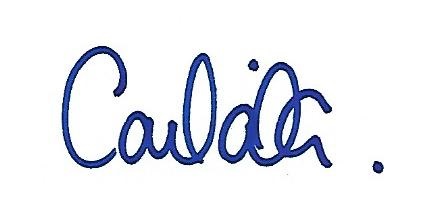 Profa. Dra. Carla Luciana Souza da Silva Coordenadora Especial do Programa dePós-Graduação em HistóriaPortaria nº 4104/2020-GREANEXO I - FICHA DE INSCRIÇÃO DA SELEÇÃO DE MESTRADOLocal e Data:______________       Assinatura: _________________________________________________________ANEXO IIAVALIAÇÃO DE CURRICULOCANDIDATO/A: ____________________________________________________________OBS.:  A nota obtida (em pontos) será dividida por 10. O peso do currículo está estabelecido neste Edital.ANEXO IIIAUTODECLARAÇÃO DE GRUPO RACIALEu, _____________________________________________________________, inscrita(o) no CPF sob o n.º__________________________, e RG n.º _______________________, declaro para os devidos fins de Inscrição do Processo de Seleção à Cota de Vagas para Mestrado ou Doutorado no PPGH-UNIOESTE -2021, que sou negra(o) (preta(o) ou parda(o)). Declaro que estou ciente que, considera-se preta(o) ou parda(o) a(o) candidata(o) que assim se declare e que possua cor de pele preta ou parda com traços fenotípicos que o identifique como pertencente ao grupo racial negro. Declaro também estar ciente que, em caso de denúncia ou dúvidas por parte da comissão de Seleção do PPGH, esta poderá compor uma banca de avaliação, e, se for comprovada falsidade desta declaração, estarei sujeita(o) às penalidades previstas no Código Penal Brasileiro, bem como a classificação será tornada sem efeito, o que implicará na perda do direito à vaga.___________________________, de _______________de 20__.Assinatura da(o) solicitanteANEXO IVAUTODECLARAÇÃO DE GRUPO ETNICOEu, _____________________________________________________________, inscrita(o) no CPF sob o n.º__________________________, e RG n.º _______________________, declaro para os devidos fins de Inscrição do Processo de Seleção à Cota de Vagas para Mestrado ou Doutorado no PGH-UNIOESTE-Campus Marechal Cândido Rondon--2021, que sou indígena, integrante da coletividade ____________________________________________, localizada em ______________________________________________________.Declaro que estou ciente que, em caso de denúncia ou dúvidas por parte da comissão de Seleção do PPGH, esta poderá compor uma banca de avaliação, e, se for comprovada falsidade desta declaração a classificação será tornada sem efeito, o que implicará na perda do direito à vaga.___________________________, de _______________de 20__.Assinatura da(o) solicitanteCARTA DE RECOMENDAÇÃO/AUTODECLARAÇÃOANEXO VCARTA DE RECOMENDAÇÃO ___________________________________, inscrita(o) no CPF sob o n.º__________________________, e RG n.º _______________________, declaro para os devidos fins de Inscrição do Processo de Seleção à Cota de Vagas para Mestrado ou Doutorado no PPGH-UNIOESTE -2021, que sou _______________ trans. Declaro também estar ciente que, em caso de denúncia ou dúvidas por parte da comissão de Seleção do PPGH, esta poderá compor uma banca de avaliação, e, se for comprovada falsidade desta declaração, a classificação será tornada sem efeito, o que implicará na perda do direito à vaga.___________________________, de _______________de 20__.Assinatura da(o) solicitanteANEXO VIAUTODECLARAÇÃO DE PESSOA PORTADORA DE DEFICIÊNCIAEu, _____________________________________________________________, inscrita(o) no CPF sob o n.º__________________________, e RG n.º _______________________, declaro para os devidos fins de Inscrição do Processo de Seleção à Cota de Vagas para Mestrado ou Doutorado no PPGSCF-UNIOESTE-Campus de Foz do Iguaçu-2021, que possuo condição permanente ____________________________________________________,que me caracteriza como Pessoa Portadora de Deficiência, conforme laudo médico em anexo. Declaro que estou ciente que, em caso de denúncia ou dúvidas por parte da comissão de Seleção do PPGH, esta poderá compor uma banca de avaliação, e, se for comprovada falsidade desta declaração, a classificação será tornada sem efeito, o que implicará na perda do direito à vaga.___________________________, de _______________de 20__.______________________________________Assinatura da(o) solicitanteANEXO VIIFORMULÁRIO PARA SOLICITAÇÃO DE RECURSOS PARA A PARTICIPAÇÃO NAENTREVISTA (EXCLUSIVO PARA INSCRIÇÕES NA COTA PARA PESSOAS PORTADORA DE DEFICIÊNCIA)1 - Nome da(o) requerente: _____________________________________________2 - Data de nascimento:_______________________________________________3 – Identidade: _____________________________________________________4 - Órgão Expedidor:_________________________________________________5- CPF:_____________________________________________________________Solicito os seguintes recursos abaixo relacionados durante a realização da Entrevista:( ) Tradutor Intérprete de Libras/LP( ) Extensão em 50% do tempo de realização da entrevista( ) Outros. Quais?__________________________________________________________________________________________________________________________________________________________________________________________________________________________________________________________________________________________________________________________________________________________________________, de _______________de 20__. Assinatura da(o) solicitanteOpção relativa às vagas “COTAS”,  assinalar a opção:Opção relativa às vagas “COTAS”,  assinalar a opção:(    ) Sim, opção por cotas(   ) Não opta por cotas(   ) Não opta por cotasDADOS PESSOAIS:DADOS PESSOAIS:DADOS PESSOAIS:DADOS PESSOAIS:DADOS PESSOAIS:NOME:NOME:NOME:NOME:NOME:CPF:RG:RG:SSP:EXP.DATA DE NASCIMENTO:DATA DE NASCIMENTO:NATURALIDADE:NATURALIDADE:NATURALIDADE:NACIONALIDADE:NACIONALIDADE:NACIONALIDADE:NACIONALIDADE:NACIONALIDADE:ENDEREÇO PARA CORRESPONDÊNCIA:ENDEREÇO PARA CORRESPONDÊNCIA:ENDEREÇO PARA CORRESPONDÊNCIA:ENDEREÇO PARA CORRESPONDÊNCIA:RUA/AV:RUA/AV:RUA/AV:NºCOMPLEMENTO:COMPLEMENTO:COMPLEMENTO:COMPLEMENTO:CIDADE:CIDADE:UF:CEP:TELEFONE:E-MAIL:E-MAIL:E-MAIL:TITULAÇÃO UNIVERSITÁRIA:TITULAÇÃO UNIVERSITÁRIA:GRADUAÇÃO (*)INSTITUIÇÃO:CIDADE:UF:INGRESSO:TÉRMINO:PÓS-GRADUAÇÃO – NÍVEL MESTRADOINSTITUIÇÃO:CIDADE:UF:INGRESSO:TÉRMINO:EXPERIÊNCIA PROFISSIONAL:EXPERIÊNCIA PROFISSIONAL:EXPERIÊNCIA PROFISSIONAL:ATIVIDADE ATUAL:ATIVIDADE ATUAL:INÍCIO:EMPRESA/INSTITUIÇÃO:EMPRESA/INSTITUIÇÃO:EMPRESA/INSTITUIÇÃO:CIDADE:UF:UF:LINHA DE PESQUISA DO CANDIDATO:LINHA DE PESQUISA DO CANDIDATO:LINHA DE PESQUISA DO CANDIDATO:(      ) Trabalho e Movimentos Sociais (      ) Cultura e Identidades (      ) Estado e PoderTítulo do Projeto:Título do Projeto:Título do Projeto:VÍNCULO EMPREGATÍCIO:VÍNCULO EMPREGATÍCIO:VÍNCULO EMPREGATÍCIO:Manterá vínculo empregatício durante o Mestrado: SIM (       )NÃO (       )Terá afastamento do trabalho durante o Mestrado:SIM (       )NÃO (       )AtividadePontuação por item (pontos)Número máximode itensQuantidade ApresentadaTOTAL DE PONTOS NO ITEMCAMPO 1 – Titulação - Máximo 10 pontosA) Título de Especialista32B) Segunda Graduação 62C) Segundo Mestrado101Subtotal do Campo 1CAMPO 2 – Experiência Profissional - Máximo 40 pontosA) Docência em curso superior (em semestres completos) 104B) Tutor presencial e/ou à distância34C) Docência no ensino fundamental e médio (em semestres completos)58D) Cursos e atividades de extensão ministrados 25E) Estágio de pesquisa ou profissional, Monitoria Acadêmica, Atividade técnica em Museus, Centro de Documentação, Arquivos Públicos e Extensão (em semestres completos)54F) Bolsista de aperfeiçoamento ou Apoio Técnico de órgão de fomento (em semestres completos)54G) Bolsista de Iniciação Científica ou pesquisador voluntário de Iniciação Científica (em anos completos)54H) Bolsista ou participante voluntário de projetos de Apoio ao ensino de graduação e bolsista de apoio à extensão (em anos completos)54Subtotal do Campo 2CAMPO 3 – Produção intelectual - Máximo de 40 pontosA) Participação em eventos científicos com apresentação de trabalhos (comunicação individual, mesa redonda, palestra ou conferência) 26B) Artigos científicos Qualis A1 ou A2 252C) Artigos científicos Qualis B1 ou B2202D) Artigos científicos Qualis B3, B4, B5153E) Artigos científicos sem corpo editorial e sem ISSN (Jornais, Boletins, Blogs, entre outros) 110F) Livro autoral252G) Organização de livro153G) Capítulos de livros com ISBN104I) Artigos completos em Anais de congressos310J) Resumos expandidos em cadernos de congressos110L) Resumos em cadernos de eventos0,510M) Resenhas publicadas em periódicos científicos com ISSN45Subtotal do Campo 3CAMPO 4 – Outros - Máximo 10 pontosA) Participação em Comissão Organizadora de evento25B) Monitoria de evento110C) Aprovação em concurso público15D) Participação em eventos científicos ou minicursos, workshops e oficinas com carga horária mínima de 12 horas, sem apresentação de trabalho 110E) Participação como ouvinte em oficinas, minicursos, oficinas, workshops, palestras e conferências (com carga horária inferior a 12 horas)0,510F) Atuação em cargos administrativos e pedagógicos no Ensino Superior e/ou Educação Básica (em semestres completos)24G) Orientações de TCC e/ou Especializações34Subtotal do Campo 4Total (Campo 1 + Campo 2 + Campo 3 + Campo 4)Nota Final (Total / 10)